분류 : 변성암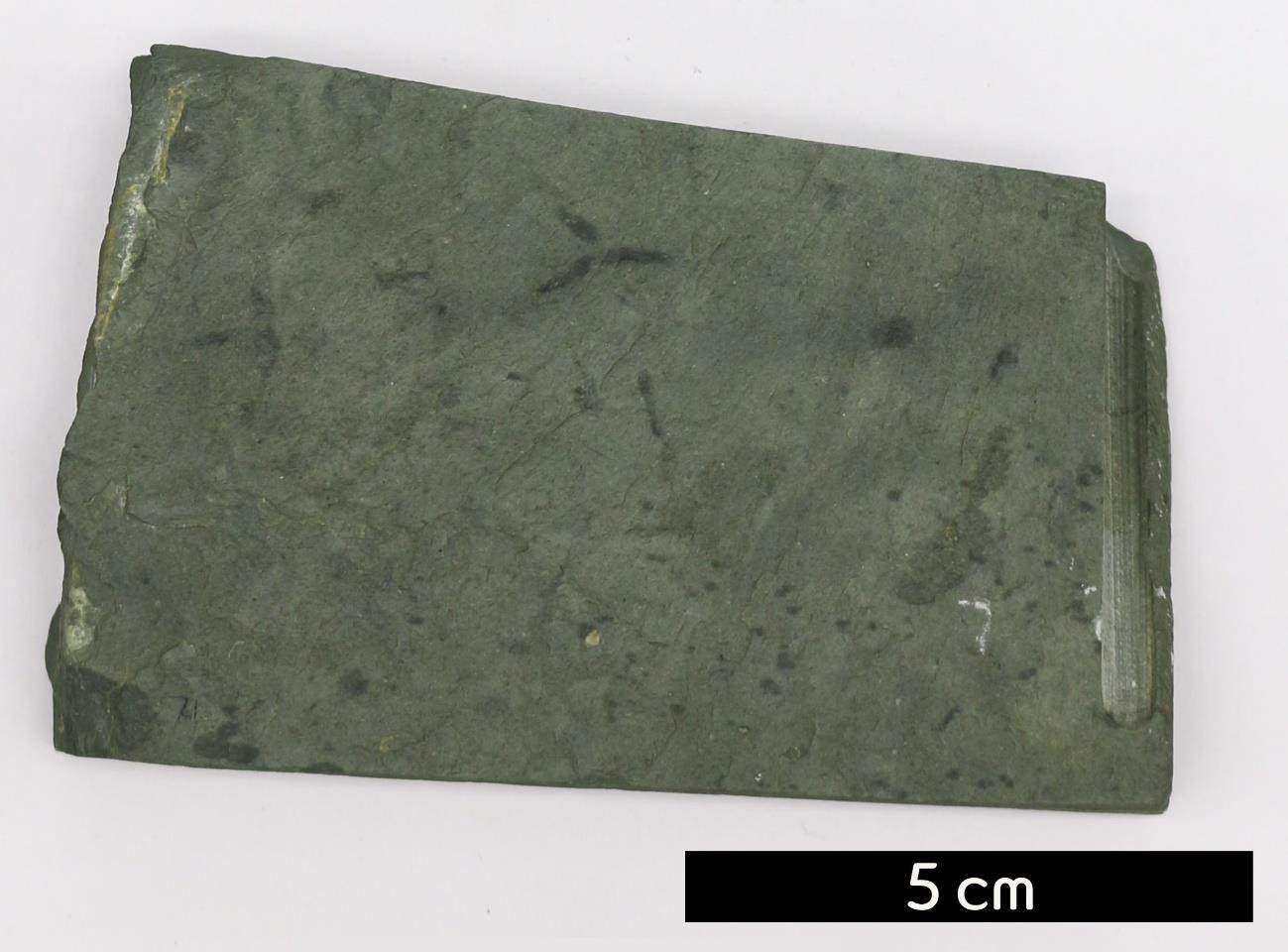 암석이름 : 녹색 점판암(Green slate)주요광물 : 운모, 석영, 녹니석보유기관 : 강원대학교 지질학과산지 : Pawlet, Vermont, USA특징이암이나 셰일이 변성 작용을 받아 형성된 변성암이다.엽리가 뚜렷하게 나타난다.엽리를 따라 얇은 판형태로 쪼개진다.녹색을 띤다.